CITY OF CREEDMOOR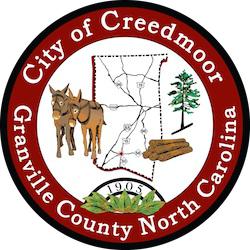 BOARD OF COMMISSIONERSBOC - REGULAR SESSIONMARCH 7, 20236:00 PMCALL TO ORDER AND INVOCATION | Commissioner WayPLEDGE OF ALLEGIANCE | Girl Scout TroopROLL CALLAPPROVAL OF AGENDACONSENT AGENDA5.a  Reappointment of Planning Board Chair Debbie Rogers5.b  Reappointment of Planning Board Member Mike Allen (ETJ Member)5.c Approval of February 4, 2023 Meeting Minutes, February 7, 2023 Meeting Minutes and February 21, 2023 Meeting MinutesINTRODUCTIONS, RECOGNITIONS AND PRESENTATIONS6.a  National Girl Scout Week Proclamation Presentation | Mayor Wheeler6.b Presentation of Certificates to the South Granville HS Virtual Enterprise International Entrepreneurship Class | Mayor WheelerREQUEST TO ADDRESS THE BOARDPUBLIC COMMENTOLD BUSINESS9.a  Little Architecture Update on PD and City Hall | Charlie Hagen-Cazes and Alan Steinbeck9.b Salisbury and Moore Multi-sport and Event Plaza Construction Contract | Recreation Director Christopher HorriganNEW BUSINESS10.a Budget Amendment #10 | Finance Director Carla Hobbs10.b Budget Amendment #11 | Finance Director Carla Hobbs10.c CORE (Creating Outdoor Recreation Economies) Grant Approval | Recreation Director Christopher Horrigan1DISCUSSION ITEMS11.a Grant Process for LAPP Submission, MPO | Commissioner KicinskiFINANCE REPORTCITY MANAGER'S REPORT 13.a City Managers ReportSGWASA REPORTCOMMISSIONER REPORTSMAYOR'S REPORTCLOSED SESSIONADJOURNMENT2